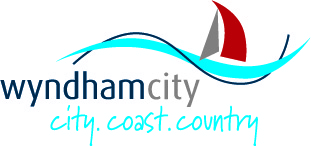 2019 REQUEST FOR SUPPORT - GROUP This request will focus specifically on inclusive practices and participation in the educational environment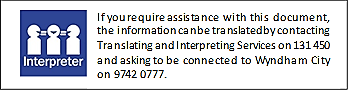 The educator(s) must be available to meet during a mutually agreed time.Please contact the Wyndham City PSFO Service on 9742 8199 if you have any questions.Send completed forms and any supporting documentation by email to:  psfo.service@wyndham.vic.gov.auOr post to:  PSFO Administration, Wyndham City, PO Box 197, Werribee VIC 3030SERVICE INFORMATIONName of Centre:Phone:Address:Suburb:Contact email:Contact email:Wyndham City Council Services:  If you have applied for or are receiving support through the Wyndham Educators Engage Program (WEEP), please contact the PSFO Team prior to completing this request.Wyndham City Council Services:  If you have applied for or are receiving support through the Wyndham Educators Engage Program (WEEP), please contact the PSFO Team prior to completing this request.Wyndham City Council Services:  If you have applied for or are receiving support through the Wyndham Educators Engage Program (WEEP), please contact the PSFO Team prior to completing this request.Wyndham City Council Services:  If you have applied for or are receiving support through the Wyndham Educators Engage Program (WEEP), please contact the PSFO Team prior to completing this request.Wyndham City Council Services:  If you have applied for or are receiving support through the Wyndham Educators Engage Program (WEEP), please contact the PSFO Team prior to completing this request.Wyndham City Council Services:  If you have applied for or are receiving support through the Wyndham Educators Engage Program (WEEP), please contact the PSFO Team prior to completing this request.Wyndham City Council Services:  If you have applied for or are receiving support through the Wyndham Educators Engage Program (WEEP), please contact the PSFO Team prior to completing this request.Educator InformationNamePositionEducator 1Educator 2Educator 3Additional AssistantRoom/Group NameGroup TimesExampleMondayTuesdayWednesdayThursdayFridayStart9.00amEnd4.00pmPlanning Day & TimesPlease indicate how confident you are with the following:Please indicate how confident you are with the following:Please indicate how confident you are with the following:Please indicate how confident you are with the following:Please indicate how confident you are with the following:Highly ConfidentModerately ConfidentNot ConfidentCommentsIdentifying children with additional learning/developmental needsIncluding children with additional learning/developmental needsApproaching parents about their child’s learning/developmental needsKnowing what to do and who to talk to about these concernsPlease indicate what you require support with.What outcome would you like to achieve from this request for support? 